Grace Lutheran Church493 Forest Avenue, Glen Ellyn IL        630.469.1555   www.graceglenellyn.org 	First Sunday of Advent	November 28, 2021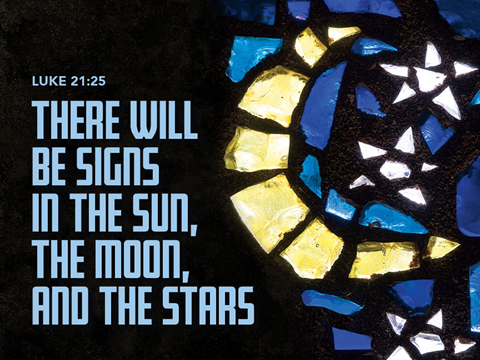 +   Proclaim Christ   +   Build Community   +   +   Serve Our Neighbors   +IntroductionAdvent is about the “coming days.” God’s people have always lived in great expectation, but that expectation finds specific, repeated enunciation in the texts appointed for these four weeks. The ancients anticipated a “righteous Branch to spring up for David.” The Thessalonians awaited “the coming of our Lord Jesus with all the saints.” Jesus’ contemporaries hoped for the time “to stand before the Son of Man.” With them we eagerly await the coming days: another Christmas celebration, a second coming, and the advent of Christ in word and supper.GatheringThe Holy Spirit calls us together as the people of God.Welcome/Announcements Prelude*Please stand as you are able and turn to face the font.*Confession and Forgiveness All may make the sign of the cross, the sign marked at baptism, as the presiding minister begins. Blessed be the holy Trinity, ☩ one God, who alone does wonders, who lifts up the lowly, who fills the hungry with good things. Amen.Let us confess our sin, trusting in the tender mercy of our God.Silence is kept for reflection.God for whom we wait, in the presence of one another, we confess our sin before you. We fail in believing that your good news is for us. We falter in our call to tend your creation. We find our sense of self in material wealth. We fear those different from ourselves. We forget that we are your children and turn away from your love. Forgive us, Blessed One, and assure us again of your saving grace. Amen.God, in Christ Jesus, has looked with favor upon you! Through the power of the Holy Spirit, ☩ your sins are forgiven. You are children of the Most High, inheritors of the eternal promise, and recipients of divine mercy.God strengthens you anew to follow the way of peace. Amen.*Entrance Rite	Hymn #254	Come Thou Long-Expected Jesus		st. 1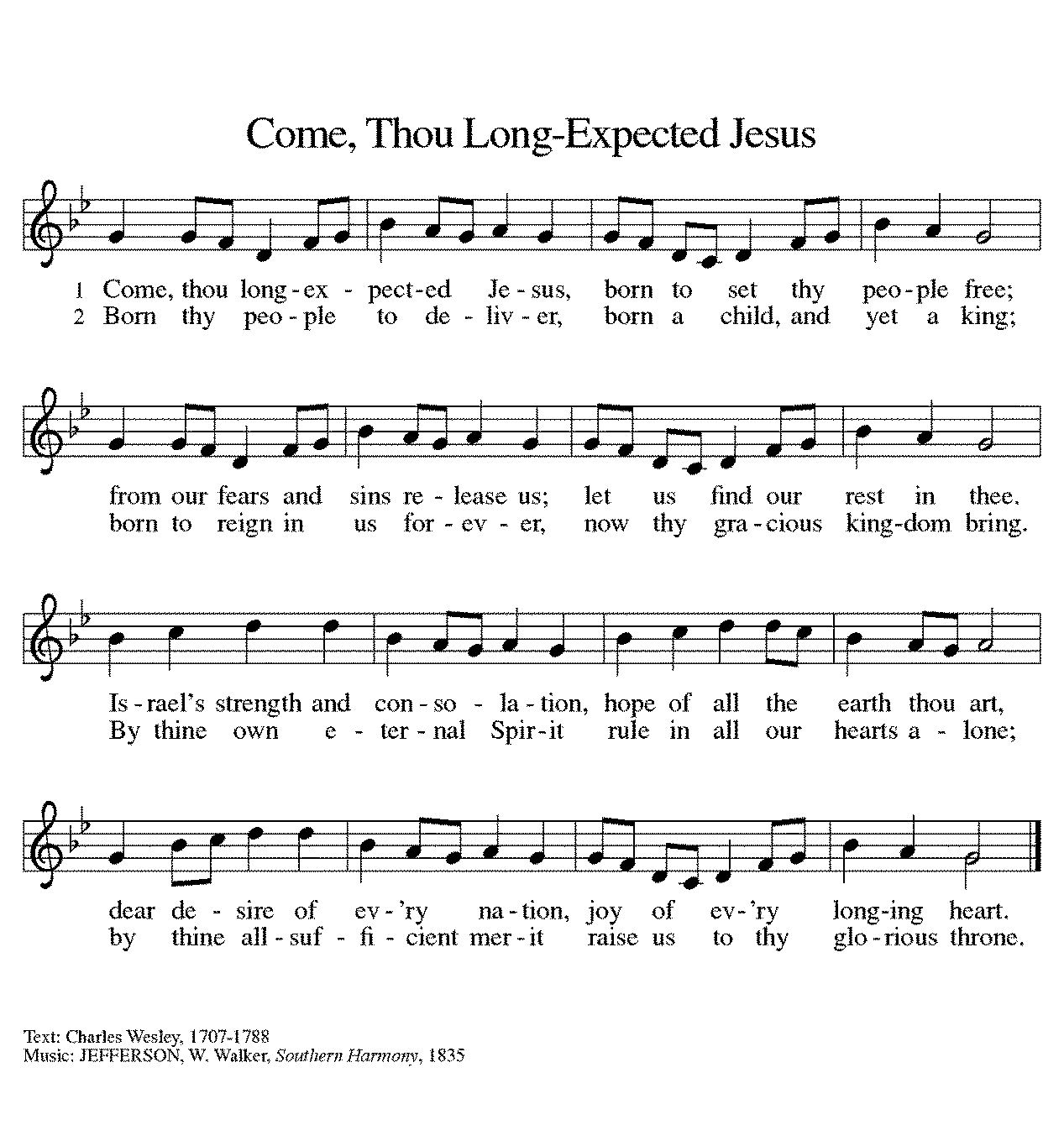 Prayer and Lighting of the Advent WreathWe praise you, O God, for this evergreen crown that marks our days of preparation for Christ’s advent. As we light the first candle on this wreath, rouse us from sleep so that we may be ready to greet our Lord when he comes with all the saints and angels.  Enlighten us with your grace and prepare our hearts to welcome him with joy. Grant this through Christ our Lord, whose coming is certain and whose day draws near. Amen.	Hymn #254	Come, Thou Long-Expected Jesus		st. 2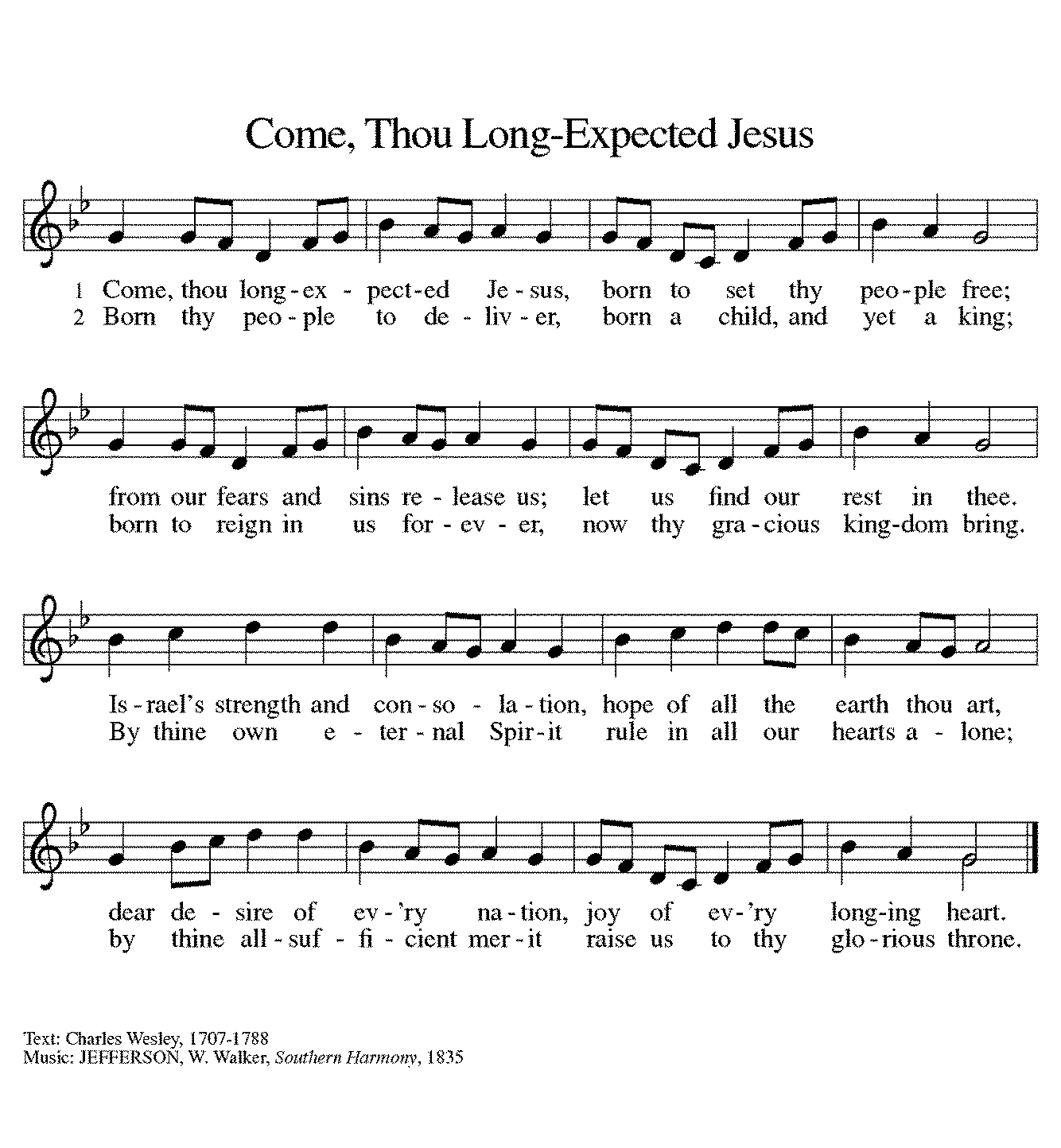 *Greeting The grace of our Lord Jesus Christ, the love of God, and the communion of the Holy Spirit be with you all. And also with you.*Prayer of the DayStir up your power, Lord Christ, and come. By your merciful protection alert us to the threatening dangers of our sins, and redeem us for your life of justice, for you live and reign with the Father and the Holy Spirit, one God, now and forever. Amen. 								Be seated.WordGod speaks to us in scripture reading, preaching, and song.First Reading		Jeremiah 33:14-16In the Old Testament, “righteousness” often has to do with being faithful in relationship. God acts righteously both in punishing Israel for its sin and in having mercy. In today’s reading, Jerusalem’s future name—“The Lord is our righteousness”—proclaims that God is even now working salvation for Israel.14The days are surely coming, says the Lord, when I will fulfill the promise I made to the house of Israel and the house of Judah. 15In those days and at that time I will cause a righteous Branch to spring up for David; and he shall execute justice and righteousness in the land. 16In those days Judah will be saved and Jerusalem will live in safety. And this is the name by which it will be called: “The Lord is our righteousness.”Word of God, Word of Life. Thanks be to God.Psalm 		Psalm 25:1-101To you, O Lord, I lift up my soul.
2My God, I put my trust in you; let me not be put to shame, nor let my enemies triumph over me.
3Let none who look to you be put to shame; rather let those be put to shame who are treacherous.
4Show me your ways, O Lord, and teach me your paths. 
5Lead me in your truth and teach me, for you are the God of my salvation; in you have I trusted all the day long.
6Remember, O Lord, your compassion and love, for they are from everlasting.  
7Remember not the sins of my youth and my transgressions; remember me according to your steadfast love and for the sake of your goodness, O Lord.
8You are gracious and upright, O Lord; therefore you teach sinners in your way.
9You lead the lowly in justice and teach the lowly your way.
10All your paths, O Lord, are steadfast love and faithfulness to those who keep your covenant and your testimonies. Second Reading		1 Thessalonians 3:9-13Upon Timothy’s report from the congregation at Thessalonica, Paul is exuberant with gratitude for them. In this passage from his letter, Paul voices overflowing thanks, joy, and blessings for the people of this growing church.9How can we thank God enough for you in return for all the joy that we feel before our God because of you? 10Night and day we pray most earnestly that we may see you face to face and restore whatever is lacking in your faith.
  11Now may our God and Father himself and our Lord Jesus direct our way to you. 12And may the Lord make you increase and abound in love for one another and for all, just as we abound in love for you. 13And may he so strengthen your hearts in holiness that you may be blameless before our God and Father at the coming of our Lord Jesus with all his saints.Word of God, Word of Life. Thanks be to God.*Please stand as you are able.*Gospel Acclamation 	Hymn #253	He Came Down		sts. 1, 2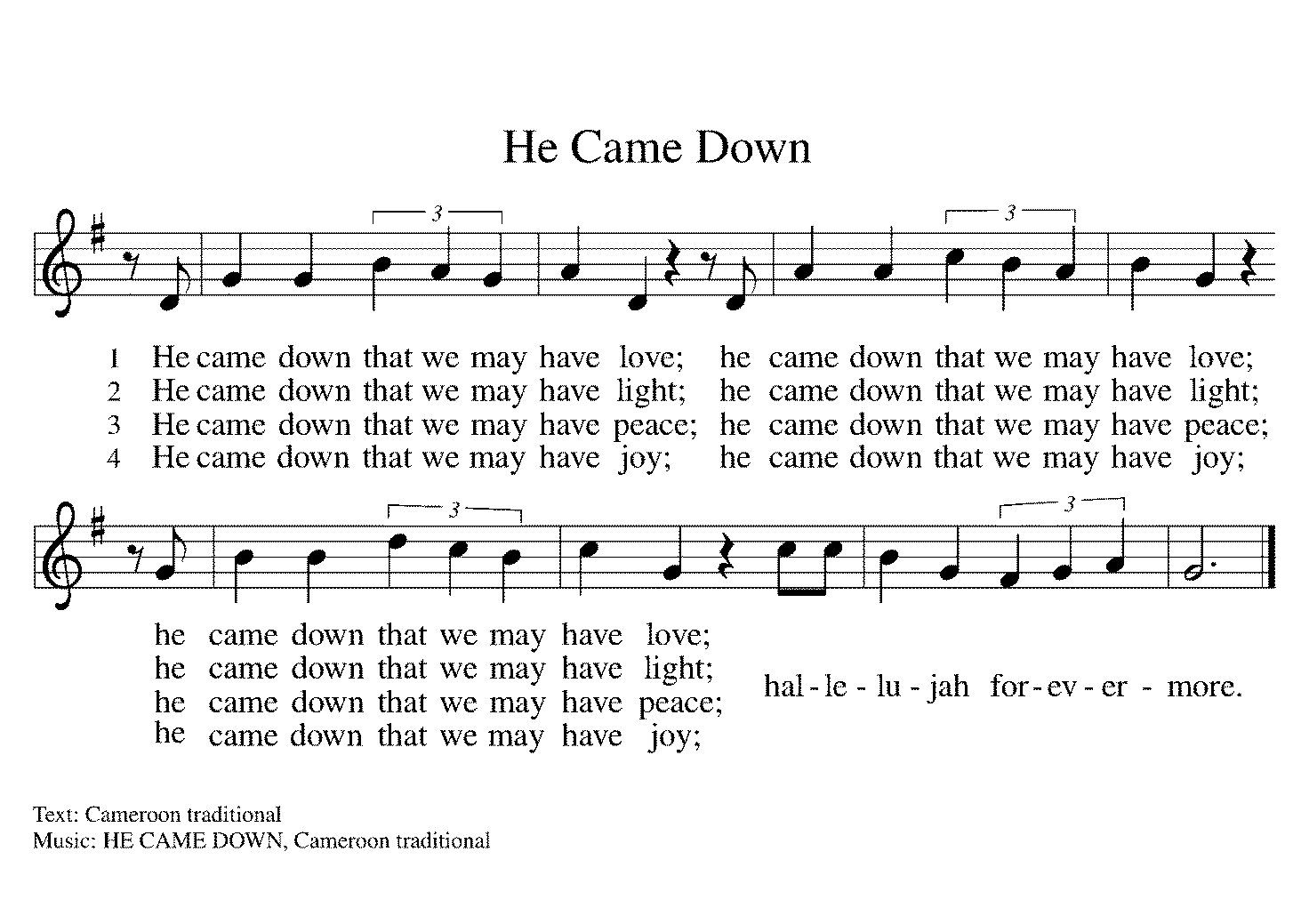 The holy Gospel according to Luke.  Glory to you, O Lord.*Gospel		Luke 21:25-36God will fulfill God’s purposes and, already, hidden signs of that fulfillment abound. On that great day there will be dismay, perplexity, confusion, and terror, but God’s people shall be given strength to stand boldly and receive God’s promised redemption.[Jesus said:] 25“There will be signs in the sun, the moon, and the stars, and on the earth distress among nations confused by the roaring of the sea and the waves. 26People will faint from fear and foreboding of what is coming upon the world, for the powers of the heavens will be shaken. 27Then they will see ‘the Son of Man coming in a cloud’ with power and great glory. 28Now when these things begin to take place, stand up and raise your heads, because your redemption is drawing near.”
  29Then he told them a parable: “Look at the fig tree and all the trees; 30as soon as they sprout leaves you can see for yourselves and know that summer is already near. 31So also, when you see these things taking place, you know that the kingdom of God is near. 32Truly I tell you, this generation will not pass away until all things have taken place. 33Heaven and earth will pass away, but my words will not pass away.
  34“Be on guard so that your hearts are not weighed down with dissipation and drunkenness and the worries of this life, and that day does not catch you unexpectedly, 35like a trap. For it will come upon all who live on the face of the whole earth. 36Be alert at all times, praying that you may have the strength to escape all these things that will take place, and to stand before the Son of Man.”The Gospel of the Lord.  Praise to you, O Christ. 		Hymn #253	He Came Down		sts. 3,4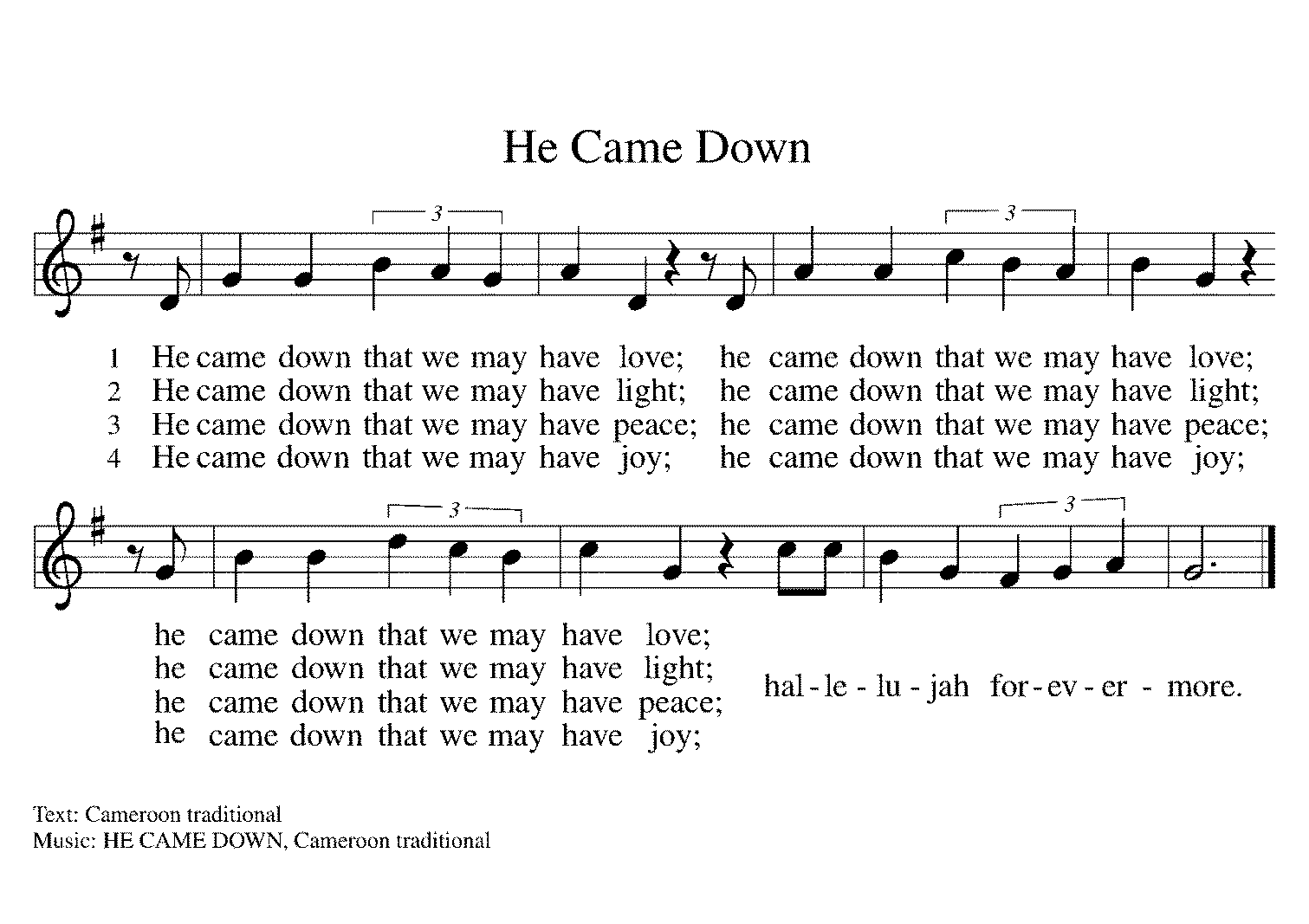 		Be seated.Sermon		The Rev. Melody Eastman *Please stand as you are able.*Hymn of the Day	ELW #257	O Come, O Come, Emmanuel		sts. 1-3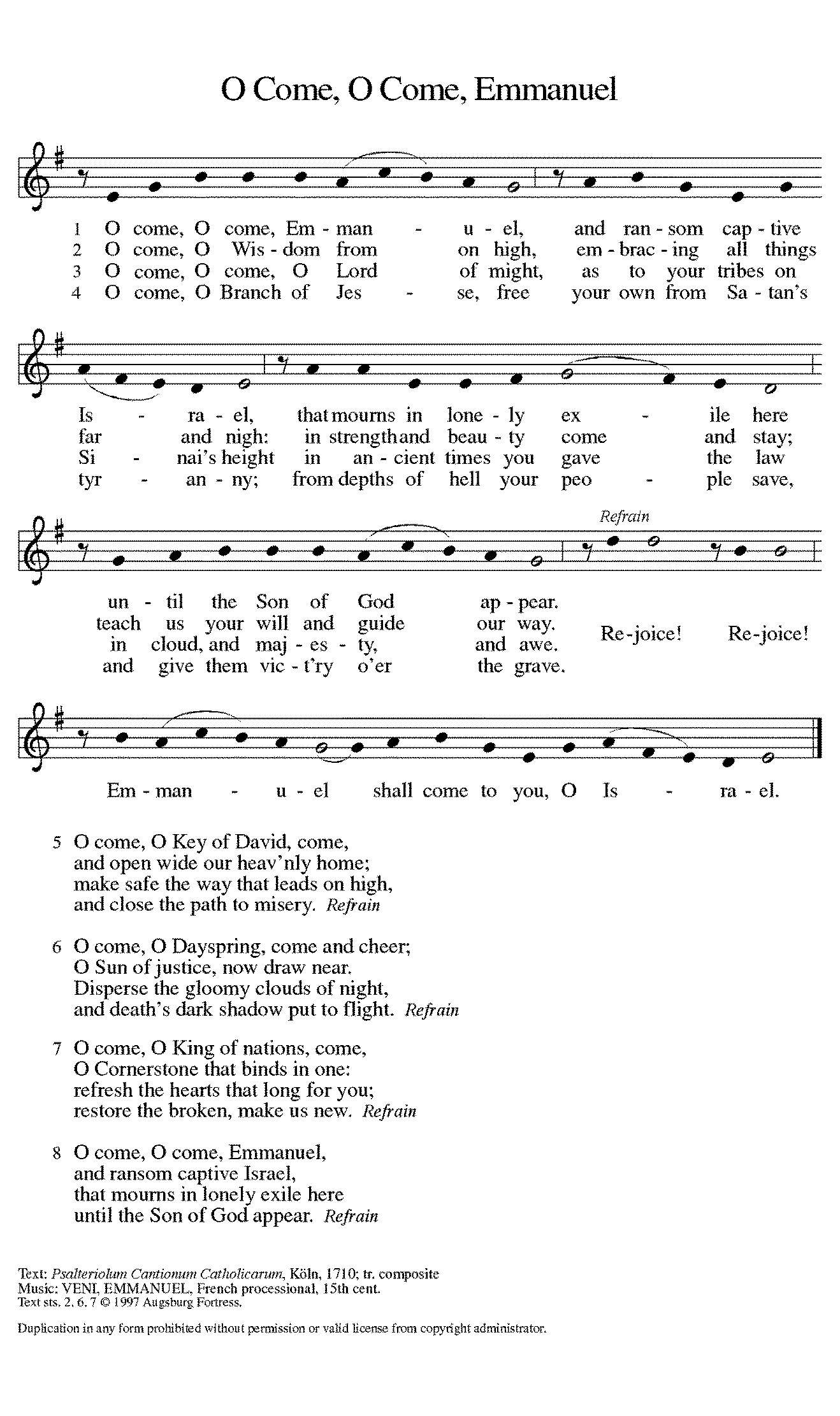 *Nicene CreedWith the whole church, let us confess our faith.We believe in one God, the Father, the Almighty, maker of heaven and earth, of all that is, seen and unseen.We believe in one Lord, Jesus Christ, the only Son of God, eternally begotten of the Father, God from God, Light from Light, true God from true God, begotten, not made, of one Being with the Father; through him all things were made.  For us and for our salvation he came down from heaven, was incarnate of the Holy Spirit and the virgin Mary and became truly human. For our sake he was crucified under Pontius Pilate; he suffered death and was buried. On the third day he rose again in accordance with the scriptures; he ascended into heaven and is seated at the right hand of the Father. He will come again in glory to judge the living and the dead, and his kingdom will have no end.We believe in the Holy Spirit, the Lord, the giver of life, who proceeds from the Father and the Son, who with the Father and the Son is worshiped and glorified, who has spoken through the prophets.We believe in one holy catholic and apostolic church. We acknowledge one baptism for the forgiveness of sins. We look for the resurrection of the dead, and the life of the world to come. Amen.*Prayers of Intercession In this season of watching and waiting, let us pray for all people and places that yearn for God’s presence.A brief silence.God of presence and peace, strengthen your church around the globe to proclaim the message of your love coming to the world. Open our hearts to recognize your face in all people and in all of creation. Hear us, O God. Your mercy is great.God of mighty redwoods and microscopic plants, fields and city parks, the wind and the waves, be a healing balm to our wounded planet. May we nurture what you have lovingly created. Hear us, O God. Your mercy is great.God of equity and compassion, bring righteousness and goodness to all peoples of the earth. Give a heart of discernment and integrity to leaders in our communities. Hear us, O God. Your mercy is great.God of comfort and care, be present with those who watch and wait. Come to all who await births, deaths, divorces, new unions, new jobs, retirements, healing, and life transitions of every kind especially Paul, Rich, Dorothy, Cathy, Dolores, Carol, Norma and those we name before you now. . . Hear us, O God. Your mercy is great.God of promises kept and new dreams awakened, shelter your people from destructive storms. We pray for those whose lives have been upended by natural disasters, for the work of Lutheran Disaster Response, Lutheran World Relief, and other relief organizations. Hear us, O God. Your mercy is great.Here other intercessions may be offered.God of companionship and community, we give you thanks for the saints who journeyed with us and now abide in you. Even in distress and uncertainty, make us confident that your promises endure forever. Hear us, O God. Your mercy is great.God of new life, you come among us in the places we least expect. Receive these prayers and those of our hearts, in the name of Jesus. Amen.*PeaceThe peace of Christ be with you always. And also with you.Please share the peace with others in your household, or by making a sign of peace to those on Zoom.  Please remain standing as you are able.MealGod feeds us with the presence of Jesus Christ.*Offering PrayerGod of our waiting and watching, we offer the gifts of our hearts and our lives to the service of all your people. Prepare the way before us as we meet you in this simple meal, through Christ Jesus, our pathway and our peace. Amen.*Great Thanksgiving The Lord be with you.  And also with you.Lift up your hearts.  We lift them to the Lord.Let us give thanks to the Lord our God.  It is right to give our thanks and praise.*PrefaceIt is indeed right, our duty and our joy, that we should at all times and in all places give thanks and praise to you, almighty and merciful God, through our Savior Jesus Christ. You comforted your people with the promise of the Redeemer, through whom you will also make all things new in the day when he comes to judge the world in righteousness. And so, with all the choirs of angels, with the church on earth and the hosts of heaven, we praise your name and join their unending hymn:*Sanctus  	Hymn #245	Creator of the Stars of Night		sts. 1,5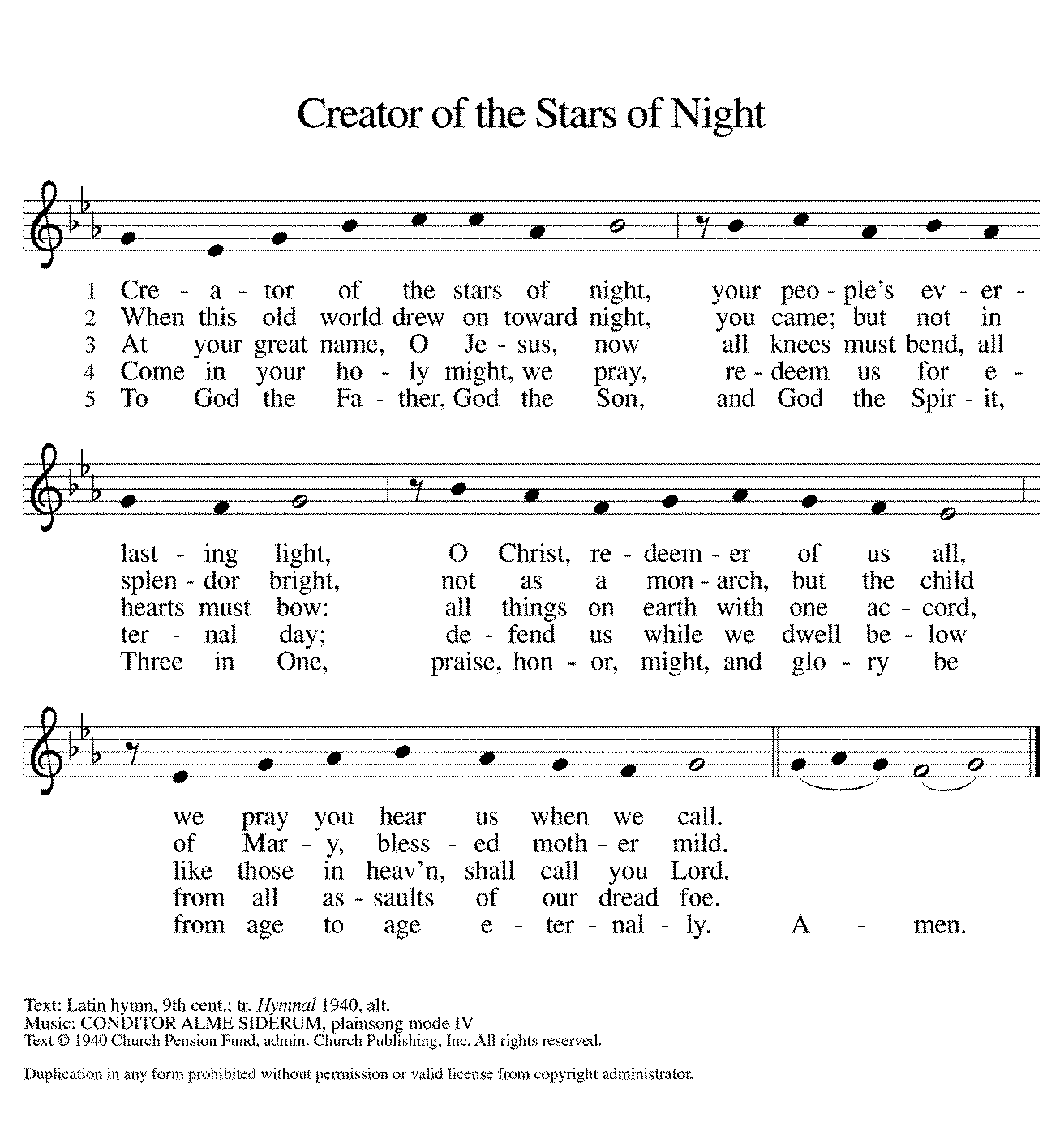 *Thanksgiving at the Table Holy One, the beginning and the end, the giver of life: Blessed are you for the birth of creation. Blessed are you in the darkness and in the light. Blessed are you for your promise to your people. Blessed are you in the prophets' hopes and dreams. Blessed are you for Mary's openness to your will. Blessed are you for your Son Jesus, the Word made flesh.In the night in which he was betrayed, our Lord Jesus took bread, and gave thanks; broke it, and gave it to his disciples, saying: Take and eat; this is my body, given for you. Do this for the remembrance of me.Again, after supper, he took the cup, gave thanks, and gave it for all to drink, saying: This cup is the new covenant in my blood, shed for you and for all people for the forgiveness of sin. Do this for the remembrance of me.Let us proclaim the mystery of faith: Christ has died. Christ is risen. Christ will come again.With this bread and cup we remember your Word dwelling among us, full of grace and truth. We remember our new birth in his death and resurrection. We look with hope for his coming. Come, Lord Jesus.You may hold up your (unopened) communion kit as you are able.Holy God, we long for your Spirit. Come among us. Bless this meal. May your Word take flesh in us. Awaken your people. Fill us with your light. Bring the gift of peace on earth. Come, Holy Spirit.You may lower your communion kit.All praise and glory are yours, Holy One of Israel, Word of God incarnate, Power of the Most High, one God, now and forever. Amen.*The Lord’s PrayerGathered into one by the Holy Spirit, let us pray as Jesus taught us.Our Father, who art in heaven, hallowed be thy name, thy kingdom come, thy will be done on earth as it is in heaven. Give us this day our daily bread; and forgive us our trespasses, as we forgive those who trespass against us; and lead us not into temptation, but deliver us from evil. For thine is the kingdom, and the power, and the glory, forever and ever.  Amen.*Invitation to CommunionCome to Christ’s banquet. Feast on God’s gift of grace.	Be Seated.If you have difficulty opening your communion, please signal an usher for assistance.Peel up the clear top seal over the wafer, and hold the wafer up when you are ready.This is the Body of Christ, given for you. (Eat the bread.) Amen.Peel up the second foil seal over the juice, and hold your cup up when you are ready.This is the blood of Christ, shed for you. (Drink the wine/juice.) Amen.After communion you may place the packaging in the bowl in your pew.  The ushers will dispose of these following the service.Agnus Dei  	Hymn #263	Savior of the Nations, Come		sts. 1,2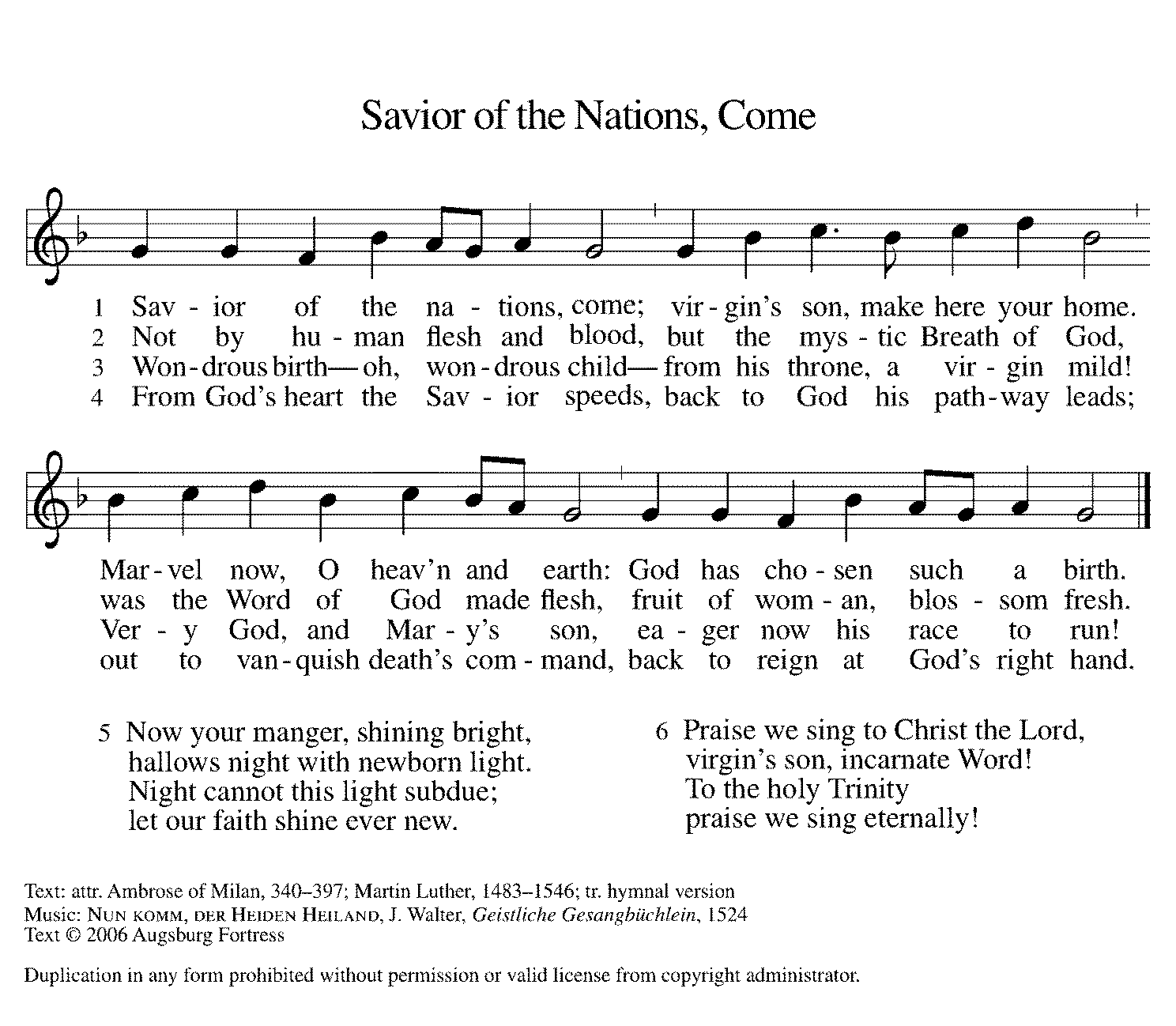 *Please stand as you are able.*Post-Communion BlessingThe body and blood of our Lord Jesus Christ strengthen you and keep you in his grace. Amen.*Prayer after CommunionMost High God, you have come among us at this table. By the Spirit’s power, form us to be bearers of your word, sharing gifts of mercy and grace with all, through Christ Jesus, our host and our guest. Amen.Sending God blesses us and sends us in mission to the world.*BlessingThe God of hope fill us with all joy and peace in believing, so that we may abound in hope by the power of the Holy Spirit, through Christ Jesus for whom we wait. Amen.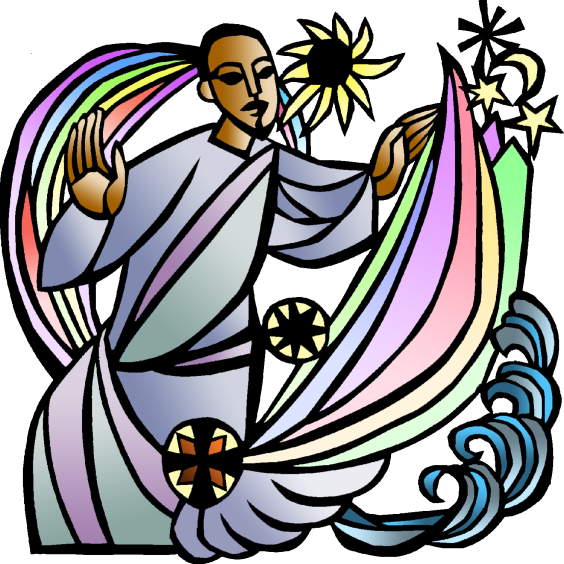 *Sending Hymn 	ELW #259	Fling Wide the Door		sts. 1,2,4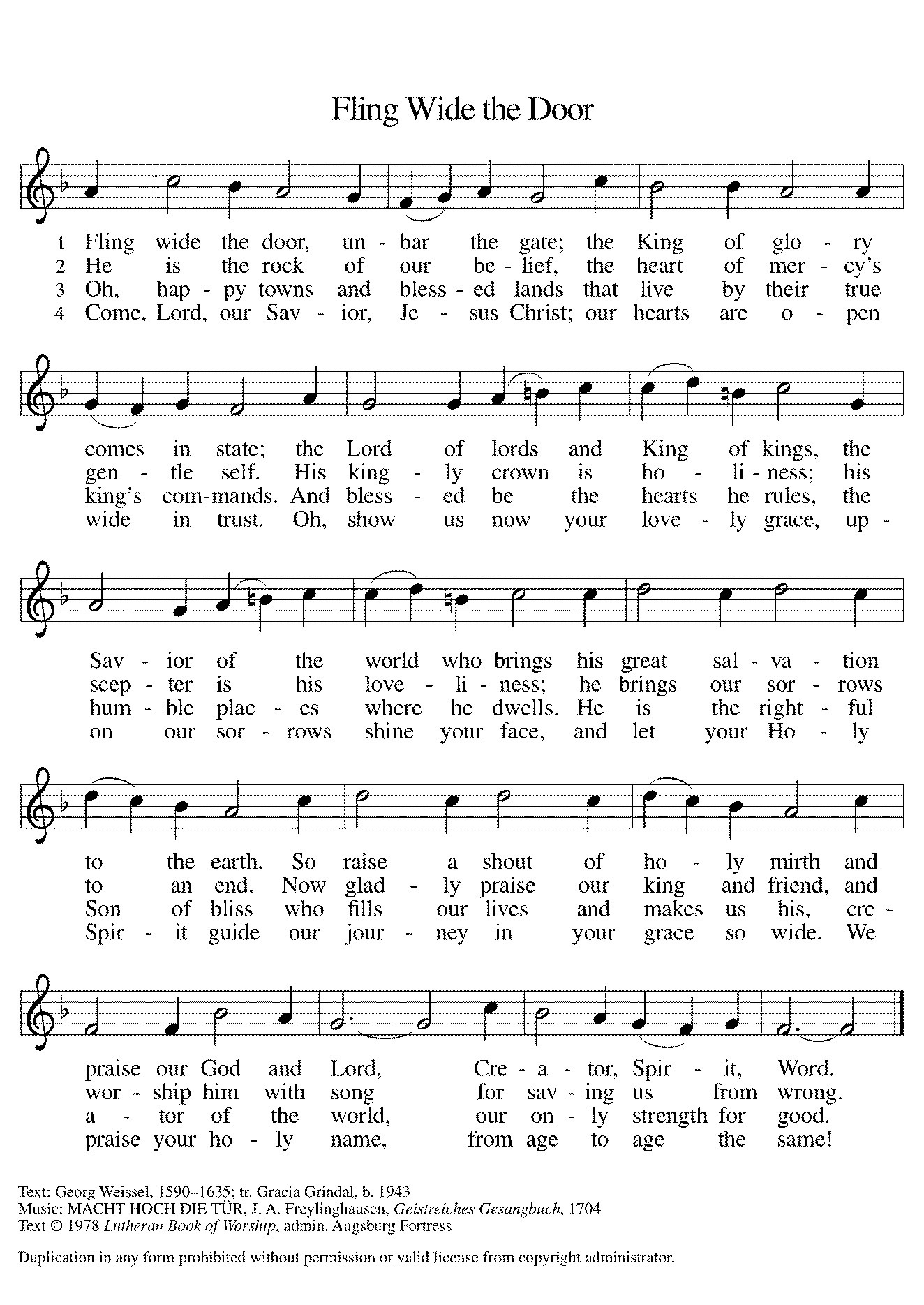 *Sent to the World Go in peace. Christ is near. Thanks be to God.PostludeAfter the postlude, those who have joined via Zoom may unmute your mics and share a greeting with your fellow worshippers.From Sundays and Seasons v.20190109.1233 Copyright © 2021 Augsburg Fortress. All rights reserved.Reprinted by permission under Augsburg Fortress Liturgies Annual License #30867.All rights reserved.  Reprinted under OneLicense.net #A-718333.Assisting in Worship TodayMinistry Associate	Becky FicarellaMinister of Music	Bradford ThompsonAltar Guild	Linda KellyLector	Vince HardtUshers	Tim Kelly, Bruce Lantz, OpenZoom	Mark Hamilton, Jon & Cathy MillevilleCurrent Prayer RequestsPlease keep these people in your prayers and reach out to our sisters and brothers in Christian love. Names will be left on the list for two weeks, unless you indicate that they should remain in our prayers for a longer period.Name	Relationship	Prayer For	Paul Griffin	Member	Healing & StrengthRich Davison	Member	Healing & StrengthCathy Milleville	Member	Healing & StrengthDorothy Tracy	Member	Healing & StrengthPrayers for our homebound Members		Dolores Nosal, Carol Petersen, Norma Petersen 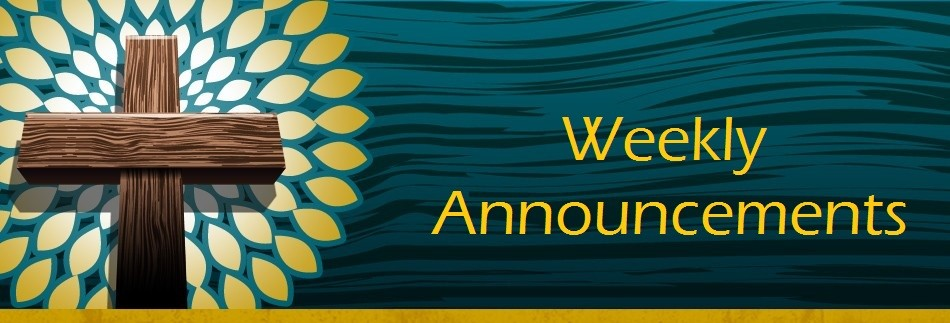 Pledge Cards:  If you haven’t yet, please return your pledge card to the church office asap.  Radiators in Sanctuary:  During the week the blowers are to be kept on “low.”  They can be turned to “high” on Saturday or Sunday morning.  The one radiator with the loud blower on the east side can be turned to “off” during the service but then all radiators should be turned to “low” following the service.  Toggle switch is on north side of radiators.  The radiator on the west wall does not work.Ushers Still Needed:  If you are able, please help us meet the need for at least two ushers during the worship service each Sunday—one to monitor needs in the sanctuary and one to stand at the entrance to the sanctuary and monitor the narthex and entrances to the bathrooms. We have occasionally had people we don’t know enter the building and remain for some time, and while we welcome everyone, we also want to be able to make sure everyone in the building is secure. Two ushers help us appropriately monitor both needs in the sanctuary and in the narthex and bathrooms.  Please contact the church office and Barbara can add you to the schedule.  Thank you.Got Capital Gains? Did you know that stock donations allow you to both claim a deduction at the appreciated value AND allow you to avoid capital gains taxes on these assets?  Further, consolidating donations in a tax year could lead to increased ability to deduct charitable contributions in a given tax year.  Consult your tax advisor for details, but if you’d like more information on how to go about donating stock, reach out to the church office.Council Members Needed:  Jon Milleville, Susan Jacobson, and Sue Pagnoni, as nominating committee, will be contacting members about interest in council positions. The nominating committee is now accepting nominations for the following four council positions:  three general council members plus one treasurer position. The term begins January 2022 after Grace’s annual meeting. Terms are for two years and a member may serve two consecutive terms.  Prior experience is not necessary.  You may serve on council again if you have served in the past.  You may nominate yourself or someone else. Please submit nominations to Jon Milleville, Susan Jacobson, Sue Pagnoni, or the church office by Tuesday, November 30.No Sunday Faith Formation on November 28.The Reverse Advent Food Drive for PADS and Glen Ellyn Food Pantry: We will be collecting items for PADS and GEFP again this year. A list of items can be found online or in the Narthex. Countdown the December days, 1-24 and add an item to your bag each day! Bags can be dropped off to Grace the week leading up to Christmas Eve and also at our Christmas Eve Service at 4:00pm for a blessing. Thank you for your support!Diaper Drive to Benefit Refugees:  Grace will be assisting with a diaper drive in November and December to support Exodus Refugee Resettlement located in Wheaton. Bring your donations to the Narthex.  Infant through adult diapers are needed.  Thank you for your support!Giving Tuesday November 30:  Giving Tuesday refers to the Tuesday after U.S. Thanksgiving in the United States.  It is a movement to create an international day of charitable giving at the beginning of the Christmas and holiday season.Bridge 36 Handchime Choir December 1:  Open to 3rd-6th Grade Students the 1st and 3rd Wednesday of the month from 4:45-5:45pm.  Bridge 36 is for our older elementary students not quite in Confirmation yet! This is open for all 3rd-6th grade students; however we must have a group of at least five consistent students to make this offering work. We will open the day with a devotional and then rehearse hand chime songs for Advent. Our students will eventually present this music during a worship service in December. If this proves to be successful, we will offer this again in January to prepare for Holy Week and Easter services. Please RSVP with Becky Ficarella ASAP if you would like your student to participate.Bell Choir rehearsal Wednesdays at 7pm! Come join us for an hour of fun, super low-pressure music-making! Not free on Wednesday evenings? You’re still welcome to join us on Sunday mornings at 8:40! Don’t know how to read music; we can work on that, too! No matter your skill level, there’s room for you!  Get excited, my friends! The fun starts now :)FaithTalk Thursday, December 2, 12:30pm:  Did you know that your favorite Nativity set is probably somewhat (and inaccurately) overcrowded? There are a lot of traditions that have sprung up over the years about the birth of Jesus that don’t appear anywhere in scripture. What do those absences mean? Does it really matter? Join us at FaithTalk on December 2 to find out how the bible describes Jesus’ birth—and how it doesn’t. (And yes, you can still keep your Nativity set just the way you like it!) FaithTalk happens on the first Thursday of every month from 12:30-2:00 in the lower level. PADS Meal Packaging:  Tuesday, December 7 at 2:30pm on the lower level at Grace. Please join us if you can as we can ALWAYS use some extra hands. Please bring food and drinks to the church (upstairs kitchen) or our house (last house on the left on Prairie Avenue off of St. Charles Road).Donna Jacobo (630) 740-4542; Joe Jacobo (630) 740-4527; Thank you all so much!Press Release from the Glen Ellyn Historical Society - 5th Annual Gingerbread House Contest - on Display Saturday December 4 from 4 to 7pm at Gingerbread and Candlelight:  Join our gingerbread house contest with an entry made of Gingerbread, graham crackers or plastic bricks!  Individuals, families, groups and businesses are all welcome to participate.  No entry fee.  Advance registration required.  For more information, pick up a registration form in the lobby of the GE History Center at 800 N. Main Street. Or contact us at 630-469-1867 or director@gehs.org.  Jean Jeske has registration forms as well and she will be sure you get one.  Just call her at 630-469-6372 or jeanmjeske171@gmail.com.Mondays at 7:00pm, the group is reviewing a new, as yet unpublished, book from Dr. George Byron Koch.  The topic is the Jewish Roots of Christianity.  Those who want to may meet with us live in the Great Room.  We will also provide a Zoom option for those who prefer to participate that way.  Kindly contact Mark Hamilton or Vince Hardt if you have not participated before so that we may add you to our Email list.Pill Bottle Project:  Calling all volunteers! After being shut down for over a year, we will meet weekly on Tuesdays from 6-7:30pm in the upstairs kitchen next to the gym. If you would like to volunteer, just show up! Please note: at this time we are not accepting any pill bottles as it will take over a year to get through the current inventory we have. If you have any questions, please contact Mark Hamilton at (630) 841-2941 / mark.hamilton@ifs.comSocial Committee Special Event “Carols & Cookies” Wednesday, December 15th 7pm-8pm:  Come join us for a cozy night of music for all! Wear pj’s or comfy clothing, bring along a blanket and find a comfortable place in the Sanctuary to sit and sing carols, listen to the Bridge 36 Handchime Choir, student instrumental solos and more. The Christmas tree and lights will be glowing as we enjoy celebration of the season together. Finish the night with a little goodie bag as you leave to enjoy at home. Bell Choir rehearsal Wednesdays at 7pm! Come join us for an hour of fun, super low-pressure music-making! Not free on Wednesday evenings? You’re still welcome to join us on Sunday mornings at 8:40! Don’t know how to read music; we can work on that, too! No matter your skill level, there’s room for you!  Get excited, my friends! The fun starts now :)Quilting Ministry:  This ministry meets on the 2nd and 4th Tuesday of the month from 9:00-10:00am.  Even if you can’t sew but are able to cut fabric into a 9” square we need you!  We have 10+ bins of fabric waiting to be cut.  After quilting you are invited to stay and attend the chair exercise class at 10:00am and if you like to knit hats, scarves, and gloves you can join the Wooly Knitters at 1pm!  Everyone is welcome, bring a friend!Worship Volunteers:  We have made it through the first few months of gathering in person with a core group of Lectors, so we are reaching out to see if there are any others who are willing to help with Lector duties in November and December this year. We are currently having all Lectors sit with their own family during the service and only coming forward to do the readings from the lectern. We are not using robes or assisting with communion. Please contact Susan Jacobson if you are interested.Boy Scout Troop 45 Annual Pancake Breakfast (DRIVE THRU), Saturday December 4, 8am to Noon at First United Methodist Church, Glen Ellyn.  $5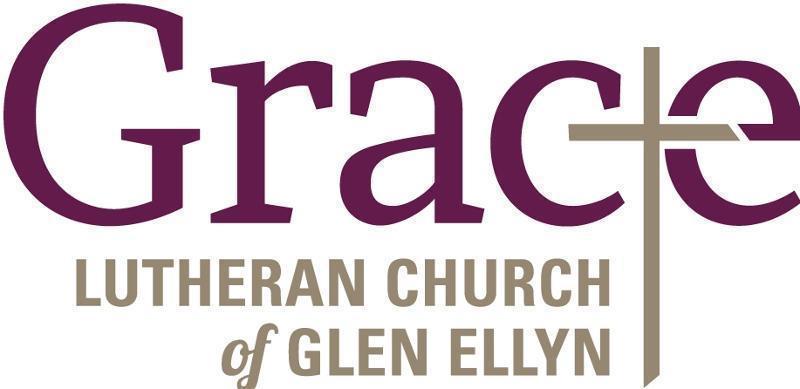 Every Member a Minister and Missionary!Phone:  630-469-1555	Emergency Pastoral Contact:  630-674-2887info@graceglenellyn.org	www.graceglenellyn.orgPastorRev. Melody Eastman  	office ext. 14meastman@graceglenellyn.orgMinister of MusicBradford Thompson  	219-718-8879bradfordmthompson@gmail.comMinistry AssociateBecky Ficarella  	office ext. 17bficarella@graceglenellyn.org	Office Manager  Barbara Sudds  	office ext. 10bsudds@graceglenellyn.orgParish Counselor  Carole LoGalbo M.S., LCPC  	630-668-4594carolelogalbo@yahoo.com